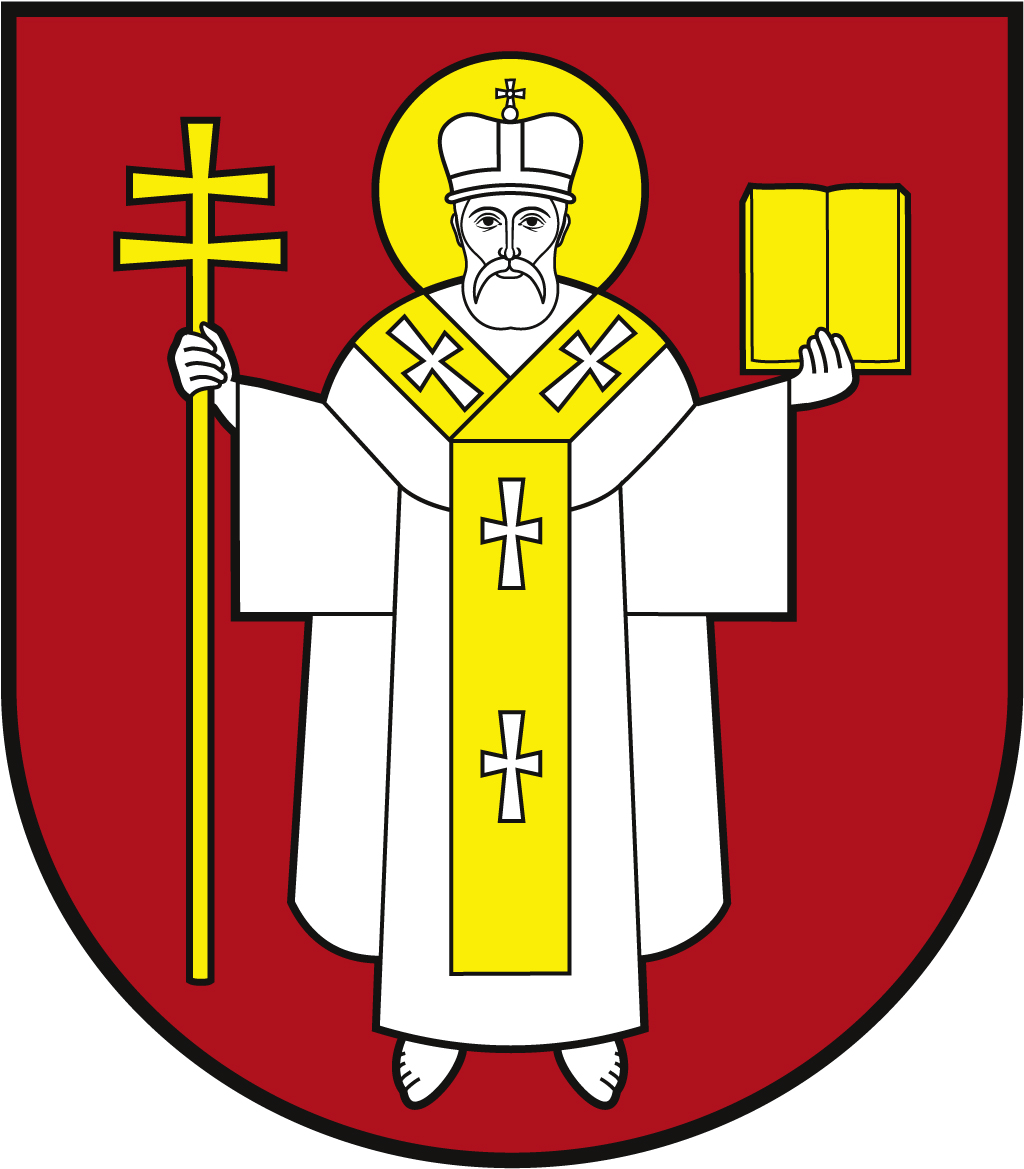 ЛУЦЬКА МІСЬКА РАДАВИКОНАВЧИЙ КОМІТЕТ ЛУЦЬКА МІСЬКА РАДАВИКОНАВЧИЙ КОМІТЕТ ЛУЦЬКА МІСЬКА РАДАВИКОНАВЧИЙ КОМІТЕТ Інформаційна карткаВиплата одноразової матеріальної допомоги особам, які постраждали від торгівлі людьмиІнформаційна карткаВиплата одноразової матеріальної допомоги особам, які постраждали від торгівлі людьми00243ІК-73/11/49ІП1.Орган, що надає послугуОрган, що надає послугуДепартамент соціальної політики Луцької міської радиДепартамент соціальної політики Луцької міської ради2.Місце подання документів та отримання результату послугиМісце подання документів та отримання результату послуги1.Департамент «Центр надання адміністративних послуг у місті Луцьку», вул. Лесі Українки, 35, м. Луцьк, тел. (0332) 777 888http://www.lutskrada.gov.ua/ e-mail: cnap@lutskrada.gov.uaПонеділок, середа: 08.00 - 16.00Вівторок:                 09.00 - 20.00Четвер:                    09.00 - 18.00П’ятниця, субота:  08.00 — 15.002.Філія 1 департаменту ЦНАПпр-т Соборності, 18, м. Луцьк, тел. (0332) 787 771Понеділок – четвер:	08.00 – 13.00; 13.45 – 17.00П’ятниця:                  08.00 – 13.00; 13.45 – 15.453.Філія 2 департаменту ЦНАПвул. Ковельська, 53, м. Луцьк, тел. (0332) 787 772Понеділок – четвер:	08.00 – 13.00; 13.45 – 17.00П’ятниця:                  08.00 – 13.00; 13.45 – 15.454.Віддалені робочі місця департаменту ЦНАП:- с. Жидичин, вул. Данила Галицького, 12   Вівторок: 		08.30 – 13.00; 13.45 – 17.30- с. Прилуцьке, вул. Ківерцівська, 35а,   Четвер: 		08.30 – 13.00; 13.45 – 17.30- с. Боголюби, вул. 40 років Перемоги, 57   Середа: 		08.30 – 13.00; 13.45 – 17.30- с. Забороль, вул. Володимирська, 34а   Понеділок: 		08.30 – 13.00; 13.45 – 17.30- с. Княгининок, вул. Соборна, 77   Вівторок: 		08.30 – 13.00; 13.45 – 17.304.Департамент соціальної політики пр-т Волі, 4а, каб.110, тел.(0332) 281 000, (0332),  284 161e-mail: dsp@lutskrada.gov.ua,  www.social.lutsk.uaПонеділок-четвер    08.30-17.30П'ятниця                  08.30-16.15Обідня перерва       13.00-13.451.Департамент «Центр надання адміністративних послуг у місті Луцьку», вул. Лесі Українки, 35, м. Луцьк, тел. (0332) 777 888http://www.lutskrada.gov.ua/ e-mail: cnap@lutskrada.gov.uaПонеділок, середа: 08.00 - 16.00Вівторок:                 09.00 - 20.00Четвер:                    09.00 - 18.00П’ятниця, субота:  08.00 — 15.002.Філія 1 департаменту ЦНАПпр-т Соборності, 18, м. Луцьк, тел. (0332) 787 771Понеділок – четвер:	08.00 – 13.00; 13.45 – 17.00П’ятниця:                  08.00 – 13.00; 13.45 – 15.453.Філія 2 департаменту ЦНАПвул. Ковельська, 53, м. Луцьк, тел. (0332) 787 772Понеділок – четвер:	08.00 – 13.00; 13.45 – 17.00П’ятниця:                  08.00 – 13.00; 13.45 – 15.454.Віддалені робочі місця департаменту ЦНАП:- с. Жидичин, вул. Данила Галицького, 12   Вівторок: 		08.30 – 13.00; 13.45 – 17.30- с. Прилуцьке, вул. Ківерцівська, 35а,   Четвер: 		08.30 – 13.00; 13.45 – 17.30- с. Боголюби, вул. 40 років Перемоги, 57   Середа: 		08.30 – 13.00; 13.45 – 17.30- с. Забороль, вул. Володимирська, 34а   Понеділок: 		08.30 – 13.00; 13.45 – 17.30- с. Княгининок, вул. Соборна, 77   Вівторок: 		08.30 – 13.00; 13.45 – 17.304.Департамент соціальної політики пр-т Волі, 4а, каб.110, тел.(0332) 281 000, (0332),  284 161e-mail: dsp@lutskrada.gov.ua,  www.social.lutsk.uaПонеділок-четвер    08.30-17.30П'ятниця                  08.30-16.15Обідня перерва       13.00-13.453.Перелік документів, необхідних для надання послуги, та вимоги до нихПерелік документів, необхідних для надання послуги, та вимоги до них1.Заява (встановленого зразка) з реквізитами банківського рахунку.2.Паспорт громадянина України, або інший документ, що посвідчує особу заявника.3.Довідка про присвоєння реєстраційного номера облікової картки платника податків (оригінал та копія).4.Довідка про встановлення статусу особи, яка постраждала від торгівлі людьми (оригінал та копія) (видається міграційною службою).5.Документ, що підтверджує непрацездатність особи (оригінал та копія) (у разі потреби).Матеріальна допомога виплачується одноразово у розмірі трьох прожиткових мінімумів для відповідної категорії осіб, установлених на момент звернення особи за допомогою.1.Заява (встановленого зразка) з реквізитами банківського рахунку.2.Паспорт громадянина України, або інший документ, що посвідчує особу заявника.3.Довідка про присвоєння реєстраційного номера облікової картки платника податків (оригінал та копія).4.Довідка про встановлення статусу особи, яка постраждала від торгівлі людьми (оригінал та копія) (видається міграційною службою).5.Документ, що підтверджує непрацездатність особи (оригінал та копія) (у разі потреби).Матеріальна допомога виплачується одноразово у розмірі трьох прожиткових мінімумів для відповідної категорії осіб, установлених на момент звернення особи за допомогою.4.Оплата Оплата БезоплатноБезоплатно5.Результат послугиРезультат послуги1.Виплата допомоги.2.Письмове повідомлення про відмову у наданні послуги.1.Виплата допомоги.2.Письмове повідомлення про відмову у наданні послуги.6.Термін виконанняТермін виконання30 днів30 днів7.Спосіб отримання відповіді (результату)Спосіб отримання відповіді (результату)1.Зарахування коштів на особовий рахунок в установі банку.2.Поштою, або електронним листом за клопотанням суб’єкта звернення - в разі відмови в наданні послуги.1.Зарахування коштів на особовий рахунок в установі банку.2.Поштою, або електронним листом за клопотанням суб’єкта звернення - в разі відмови в наданні послуги.8.Законодавчо-нормативна основаЗаконодавчо-нормативна основа1.Закон України «Про протидію торгівлі людьми».2.Постанова Кабінету Міністрів України від 25.07.2012 № 660 «Про затвердження Порядку виплати одноразової матеріальної допомоги особам, які постраждали від торгівлі людьми».3.Наказ Міністерства соціальної політики України від 09.01.2023      № 3 «Про затвердження форми заяви для призначення усіх видів соціальної допомоги та компенсацій». 1.Закон України «Про протидію торгівлі людьми».2.Постанова Кабінету Міністрів України від 25.07.2012 № 660 «Про затвердження Порядку виплати одноразової матеріальної допомоги особам, які постраждали від торгівлі людьми».3.Наказ Міністерства соціальної політики України від 09.01.2023      № 3 «Про затвердження форми заяви для призначення усіх видів соціальної допомоги та компенсацій». 